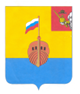 РЕВИЗИОННАЯ КОМИССИЯ ВЫТЕГОРСКОГО МУНИЦИПАЛЬНОГО РАЙОНА162900, Вологодская область, г. Вытегра, пр. Ленина, д.68тел. (81746)  2-22-03,  факс (81746) ______,       e-mail: revkom@vytegra-adm.ruЗАКЛЮЧЕНИЕна проект решения Представительного Собрания Вытегорского муниципального района28.06.2022 г.                                                                                       г. ВытеграЗаключение Ревизионной комиссии Вытегорского муниципального района на проект решения Представительного Собрания Вытегорского муниципального района «О внесении изменений в решение Представительного Собрания от 13.12.2021 № 500» подготовлено в соответствии с требованиями Бюджетного кодекса Российской Федерации, Положения о Ревизионной комиссии Вытегорского муниципального района.        Проектом решения вносятся изменения в решение Представительного Собрания Вытегорского муниципального района от 13.12.2021 № 500 «О районном бюджете на 2022 год и плановый период 2023 и 2024 годов».Первоначально районный бюджет был утвержден по доходам и расходам в сумме 1298595,3 тыс.рублей – без дефицита. Предлагаемые проектом решения изменения предусмотрены в доходной и расходной частях бюджета на 2022 год и в плановом периоде 2023 и 2024 годов.Изменения в 2022 годуОбщий плановый объем доходов бюджета в 2022 году сокращается на 34559,0 тыс.рублей и составит 1262938,7 тыс.рублей. План поступлений налоговых и неналоговых доходов не изменяется и составит 402993,0 тыс.рублей, из них налоговых 384300,0 тыс.рублей, неналоговых 18693,0 тыс.рублей. Объем безвозмездных поступлений сокращается на 34559,0 тыс.рублей и составит 859945,7 тыс.рублей. К сокращению предлагается объем субсидий на 36410,3 тыс.рублей (-8,5 %), в том числе:-на строительство, реконструкцию объектов физической культуры и спорта, оснащение объектов спортивной инфраструктуры спортивно-техническим оборудованием муниципальной собственности на 65000,0 тыс.рублей (-100 %);-на приобретение специализированного автотранспорта для развития мобильной торговли в малонаселенных и или труднодоступных населенных пунктах на 1000,0 тыс.рублей (-100,0 %);- на реализацию мероприятий по благоустройству общественных территорий на 24,9 тыс.рублей (-1,2 %);- на приобретение услуг распределительно-логистического центра на поставки продовольственных товаров для муниципальных общеобразовательных организаций на 85,3 тыс.рублей (-100,0 %).Увеличение поступлений субсидий ожидается:- на обеспечение мероприятий по переселению граждан из аварийного жилищного фонда на 27959,0 тыс.рублей (+41,4 %);- на оснащение государственных и муниципальных общеобразовательных организаций государственными символами Российской Федерации на 1173,9 тыс.рублей;- на реализацию проектов «Народный бюджет» на 567,0 тыс.рублей.объем субвенций на 3262,2 тыс.рублей (-0,9 %), в том числе:- на обеспечение дошкольного образования на 2314,7 тыс.рублей (-2,1 %);- на осуществление переданных отдельных государственных полномочий субъекта, в соответствии с законом области от 17 декабря 2007 года № 1719-ОЗ «О наделении органов местного самоуправления отдельными государственными полномочиями в сфере образования» (льготное питание) на 2799,7 тыс.рублей ( -10,9 %);- на осуществление полномочий по предупреждению и ликвидации болезней животных (скотомогильники) на 2,3 тыс.рублей.Увеличиваются на 1605,6 тыс.рублей субвенции на организацию деятельности МФЦ и на 248,9 тыс.рублей субвенции на осуществление отдельных государственных полномочий в соответствии с законом области от 10 декабря 2018 года № 4463-ОЗ "О наделении органов местного самоуправления отдельными государственными полномочиями по предоставлению единовременной денежной выплаты взамен предоставления земельного участка гражданам, имеющим трех и более детей".объем иных межбюджетных трансфертов (осуществление переданных поселениями полномочий) на 86,5 тыс.рублей (-0,5 %).Объем дотаций поступающий в районный бюджет на поддержку мер по обеспечению сбалансированности местных бюджетов в 2022 году увеличивается на 5200,0 тыс.рублей.Проектом решения предлагается изменение распределения дотаций бюджетам поселений на поддержку мер по обеспечению сбалансированности бюджетов на 2022 год и плановый период 2023 и 2024 годов:			(тыс.руб.)Проектом решения вносятся изменения в распределение иных межбюджетных трансфертов  бюджетам поселений, за исключением дотаций на поддержку мер по обеспечению сбалансированности бюджетов поселений:(тыс.руб.) Согласно проекта решения общий объем расходов районного бюджета в 2022 году сокращается на 34559,0 тыс. рублей (-2,6 %) и составит 1298120,6 тыс.рублей. Изменение в расходной части связано с уточнением безвозмездных поступлений в бюджет. Расходы раздела 01 «Общегосударственные вопросы» увеличиваются в целом на 1519,8 тыс. рублей (+1,8 %), в том числе: - в подразделе 01 04 «Функционирование Правительства Российской Федерации, высших исполнительных  органов государственной  власти субъектов Российской Федерации, местной администрации» ассигнования сокращаются на 85,8 тыс.рублей (-0,2 %) за счет уменьшения средств поселений передаваемых на осуществление полномочий;-в подразделе 01 13 «Другие общегосударственные вопросы» плановые ассигнования увеличиваются на 1605,6 тыс.рублей, в том числе за счет субвенции на организацию деятельности МФЦ.Доля расходов раздела 01 «Общегосударственные вопросы» после уточнения составит 6,5 % в общих расходах бюджета.     На 1000,0 тыс. рублей (-0,6 %) сокращаются ассигнования в разделе 04 «Национальная экономика» в том числе в связи с уменьшением субсидии на приобретение специализированного автотранспорта для развития мобильной торговли в малонаселенных и или труднодоступных населенных пунктах. Ассигнования подраздела 0412 «Другие вопросы в области национальной экономики» сокращаются на 1000,0 тыс. рублей (-2,5 %). Плановые ассигнования подраздела 0409 «Дорожное хозяйство (дорожные фонды») проектом решения в целом не изменяются. Предлагается перераспределить назначения между ремонтом автомобильных дорог и их содержанием.Изменения предлагаемые проектом решения в распределении средств Дорожного фонда в Приложении 5 к Заключению.      Увеличение ассигнований в разделе 05 «Жилищно-коммунальное хозяйство» составит 24111,2 тыс. рублей (+19,1 %).По подразделу 0501 «Жилищное хозяйство» расходы увеличиваются на 22775,9 тыс. рублей (+28,5 %) в том числе на мероприятия по переселению граждан из аварийного жилищного фонда. Увеличение расходов в подразделе 02 «Коммунальное хозяйство» составит 1361,0 тыс. рублей (+4,2 %). Ассигнования предлагается направить на  ремонт тепловых сетей в сельском поселении Анненское – 794,0 тыс.рублей и на реализацию мероприятий «Народный бюджет» за счет областной субсидии 567,0 тыс.рублей.Сокращение расходов в подразделе 03 «Благоустройство» составит 25,7 тыс. рублей (-0,3 %). Сокращение связано с уточнением субсидии из областного бюджета на организацию мероприятий по благоустройству общественных территорий.Увеличение плановых ассигнований в разделе 06 «Охрана окружающей среды» составит 997,7 тыс.рублей или 30,5 % к ранее утвержденным значениям.	Изменения предлагаются в подразделе 03 «Охрана объектов растительного и животного мира и среды их обитания», в том числе уменьшаются расходы за счет субвенции из областного бюджета на осуществление полномочий по предупреждению и ликвидации болезней животных (скотомогильники) на 2,3 тыс.рублей, увеличиваются расходы на 1000,0 тыс.рублей на организацию мероприятий по ликвидации несанкционированных свалок.      По разделу 07 «Образование» объем бюджетных ассигнований увеличивается на 974,5 тыс. рублей (+0,1 %). Доля расходов на «Образование» в общих расходах районного бюджета составит 52,3 %. В подразделе 02 «Общее образование» предусмотрено увеличение расходов на 3274,2 тыс.рублей или +0,8 %, из них:- уменьшение субвенции на обеспечение дошкольного образования в муниципальных дошкольных образовательных организациях на 2 314,7 тыс. рублей, -субсидии на оснащение общеобразовательных организаций государственными символами Российской Федерации увеличены на 1173,9 тыс. рублей, -субсидии на приобретение услуг распределительно-логистического центра на поставки продовольственных товаров для муниципальных общеобразовательных организаций уменьшены на 85,3 тыс. рублей.За счет средств районного бюджета в 2022 году:-увеличены бюджетные ассигнования на удорожание работ по капитальному ремонту кровли МБОУ «Вытегорская средняя общеобразовательная школа №2» на 4 500,0 тыс. рублей, -увеличены бюджетные ассигнования на софинансирование на оснащение общеобразовательных организаций государственными символами Российской Федерации на 0,2 тыс. рублей.В подразделе 09 «Другие вопросы в области образования» сокращение предусмотрено в сумме 2299,7 тыс.рублей (-2,8 %), в том числе:- уменьшены бюджетные ассигнования на осуществление переданных отдельных государственных полномочий субъекта, в соответствии с законом области от 17 декабря 2007 года № 1719-03 ”0 наделении органов местного самоуправления отдельными государственными полномочиями в сфере образования” на. 2 799,7 тыс. рублей (обеспечение льготным питанием обучающихся по очной форме обучения),-за счет средств районного бюджете увеличены на 500,0 тыс.рублей ассигнования на разработку ПСД и проведение госэкспертизы на строительство здания начальной школы – детского сада в с.Девятины.Изменение ассигнований предусмотрено проектом решения по разделу 08 «Культура, кинематография» -увеличение на 3297,7 тыс. рублей (+2,4 %).  В подразделе 08 01   «Культура» увеличение составит 3097,7 тыс.рублей, из них 2097,7 тыс.рублей на ликвидацию последствий от возгорания в здании ККЗ.На 200,0 тыс.рублей увеличиваются расходы по подразделу 04 «Другие вопросы в области культуры, кинематографии» в целях поддержки общественных ветеранских организаций.Проектом решения предусмотрено увеличение ассигнований в разделе 10 «Социальная политика» на 248,9 тыс.рублей (+3,3 %). Средства областной субвенции направлены на осуществление отдельных государственных полномочий в соответствии с законом области от 10 декабря 2018 года № 4463-ОЗ "О наделении органов местного самоуправления отдельными государственными полномочиями по предоставлению единовременной денежной выплаты взамен предоставления земельного участка гражданам, имеющим трех и более детей" в подраздел 03 «Социальное обеспечение населения». Сокращение расходов в разделе 11 «Физическая культура и спорт» составит 65000,0  тыс.рублей (-74,0 %), в том числе в подразделе 01 «Физическая культура» увеличение на 2010,3 тыс.рублей (+14,7 %), в подразделе 05 «Другие вопросы в области физической культуры и спорта» сокращение на 67010,3 тыс.рублей (-100,0 %) – за счет сокращения субсидии из областного бюджета на строительство, реконструкцию объектов физической культуры и спорта, оснащение объектов спортивной инфраструктуры спортивно-техническим оборудованием муниципальной собственности.      Расходы по разделу 14 «Межбюджетные  трансферты общего характера бюджетам субъектов Российской Федерации и муниципальных образований» планируется увеличить на 291,2 тыс. рублей (+0,6 %), в том числе подраздел 02 «Иные дотации». Дополнительные средства предлагается направить сельским поселениям Андомское и Анненское.       В связи с вносимыми изменениями в расходную часть бюджета, проектом решения размер дефицита районного бюджета 2022 года не изменяется. Проектом решения предлагается утвердить дефицит бюджета в объеме 35181,9 тыс.рублей. Источниками финансирования дефицита бюджета является изменение остатков средств на счетах бюджета по состоянию на 01.01.2022 года. Предлагаемый к утверждению объем дефицита соответствует нормам статьи 92.1 Бюджетного кодекса Российской Федерации.     Проектом решения внесены изменения в финансирование муниципальных программ. В целом в связи с сокращением объема расходов районного бюджета  финансирование муниципальных программ в 2022 году планируется сократить на 34558,9  тыс.рублей (-2,6 % к ранее утвержденным назначениям). Объем финансирования составит 1291001,7 тыс.рублей или 99,5 % общего объема расходов бюджета.Проектом решения сокращение финансирования предусмотрено  в 3х действующих муниципальных программах из 11. Увеличение расходов на финансирование мероприятий планируется в 6 ти муниципальных программах. Изменение плановых назначений финансирования муниципальных программ в Приложении 4 к Заключению.Проектом решения внесены соответствующие изменения в приложения к решению Представительного Собрания Вытегорского муниципального района от 13.12.2021 года № 500 «О районном бюджете на 2022 год и плановый период 2023 и 2024 годов».Проект решения сформирован в соответствии с указаниями о порядке применения бюджетной классификации Российской Федерации, утвержденные приказом Министерства финансов Российской Федерации от 6 июня 2019 года № 85н «О Порядке формирования и применения кодов бюджетной классификации Российской Федерации, их структуре и принципах назначения» (с изменениями).Выводы и предложения.Представленный проект решения соответствует требованиям Бюджетного кодекса Российской Федерации, подготовлен в соответствии с Положением о бюджетном процессе в Вытегорском муниципальном районе, утвержденным решением Представительного Собрания Вытегорского муниципального района от 1 ноября 2013 года № 6 (с изменениями).  Проект решения Представительного Собрания Вытегорского муниципального района «О внесении изменений в решение Представительного Собрания от 13.12.2021 года № 500» рекомендуется к рассмотрению.Председатель Ревизионной комиссии                                                                   Н.В.Зелинская        Утверждено решением о бюджете от 13.12.2021  № 500 с изменениямиПредлагаемые изменение проектом решенияИзменение% измененияДоходы всего (тыс.руб.)1297497,71262938,7-34559,0-2,7 %Расходы (тыс.руб.)1332679,61298120,6-34559,0-2,6 %Дефицит бюджета (-), профицит бюджета (+)-35181,9-35181,90*Муниципальные образованияУтверждено бюджетом с изменениямиПроект решенияИзмененияСельское поселение Алмозерское850,0850,00Сельское поселение Андомское2117,62342,6+225,0Сельское поселение Анненское729,7795,9+66,2Сельское поселение Анхимовское1414,61414,60Сельское поселение Девятинское1297,51297,50Сельское поселение Кемское1183,21183,20Сельское поселение Оштинское2137,42137,40МО Город Вытегра3943,03943,00итого13673,013964,2+291,2Муниципальные образованияУтверждено бюджетом с изменениямиПроект решенияИзмененияСельское поселение Алмозерское506,0976,0+470,0Сельское поселение Андомское225,00-225,0Сельское поселение Анхимовское1006,01006,00Сельское поселение Оштинское6847,06847,00МО Город Вытегра64997,064997,00итого73581,073826,0+245,0